Муниципальное автономное дошкольное образовательное учреждение «Центр развития ребенка – детский сад № 137» г. ПермьПаспорт проекта"Вместе за здоровьем"                                                                 посвященный Всемирному дню здоровья 7 апреля  провели:                                                                               инструктор по физкультуре                                                           Г. Н. Захватова                                                                               воспитатель Вронская Н.Ю.апрель, 2022                                                              Паспорт проекта "Вместе за здоровьем" посвященный Всемирному дню здоровья 7 апреля“ Всего полезнее было бы для здоровья человека, если бы физический и умственный трудсоединились в его деятельности”К.Д.УшинскийПриложение 1к проекту "Вместе за здоровьем" посвященный Всемирному дню здоровья 7 апреляПлан мероприятий по реализации проекта.I этап - Организационный Определение цели, задач проекта;Разработка перспективного плана организации физкультурно - досуговых мероприятий;Подбор методической и художественной литературы и мультипликации по теме;Изучение современных нормативных документов, регламентирующих деятельность по здоровьесбережению;Подготовка тематических утренних гимнастик.II этап - Практический Совместные мероприятия  детей с педагогическим коллективом;Игровая, элементарная  трудовая, изобразительная деятельность; Встреча со стоматологом "Здоровые зубки;Организация двигательной деятельности на прогулке;Чтение художественной литературы,;Рассматривание иллюстраций и альбомов;Проведение  тематических физкультурных занятий.Создание  плакатов.III этап – Заключительный. ИтоговыйРазвлечение по основам здорового образа жизни «Прочь микробы» .Торжественное закрытие, подведение итогов.Приложение 2к проекту  "Вместе за здоровьем" посвященный Всемирному дню здоровья 7 апреляСодержание проектной деятельностиВывод:В процессе реализации проекта у детей обогатились представления о гигиене тела, о полезных и вредных для здоровья продуктах, о том, как и почему надо вести здоровый образ жизни, о пользе спортивных упражнений и игр, как уберечься от микробов.Созданы плакаты по темам;Принимали участие в развлечении «Прочь микробы».Приложение 3Ссылки на фото видеоматериалы:1. https://vk.com/detskiisad137?w=wall-178835068_27652. https://vk.com/detskiisad137?w=wall-178835068_27543. https://vk.com/detskiisad137?w=wall-178835068_27474. https://vk.com/detskiisad137?w=wall-178835068_2732Приложение 4Подвижные игры и эстафеты  на прогулке  с инструктором по ФИЗО  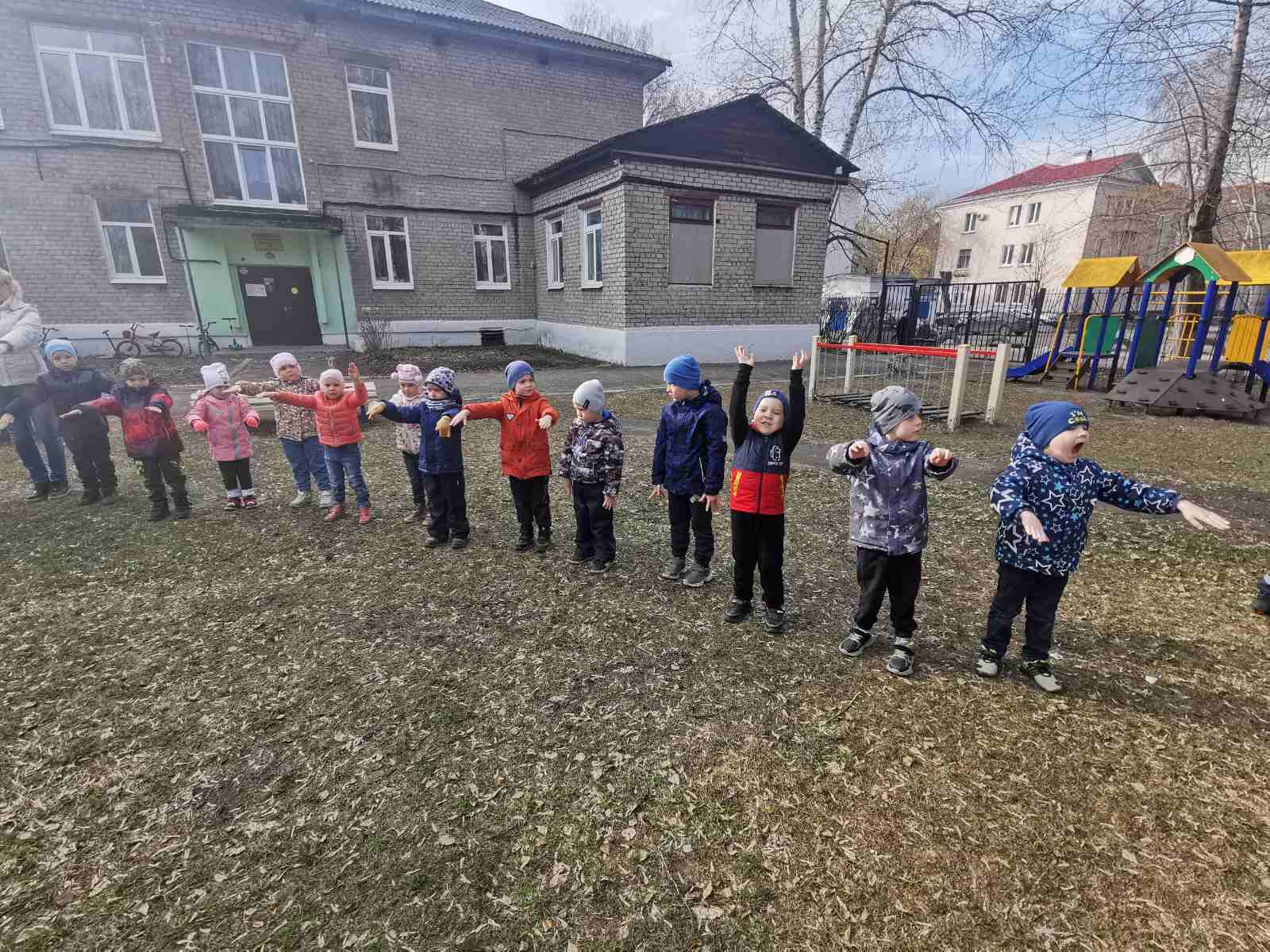 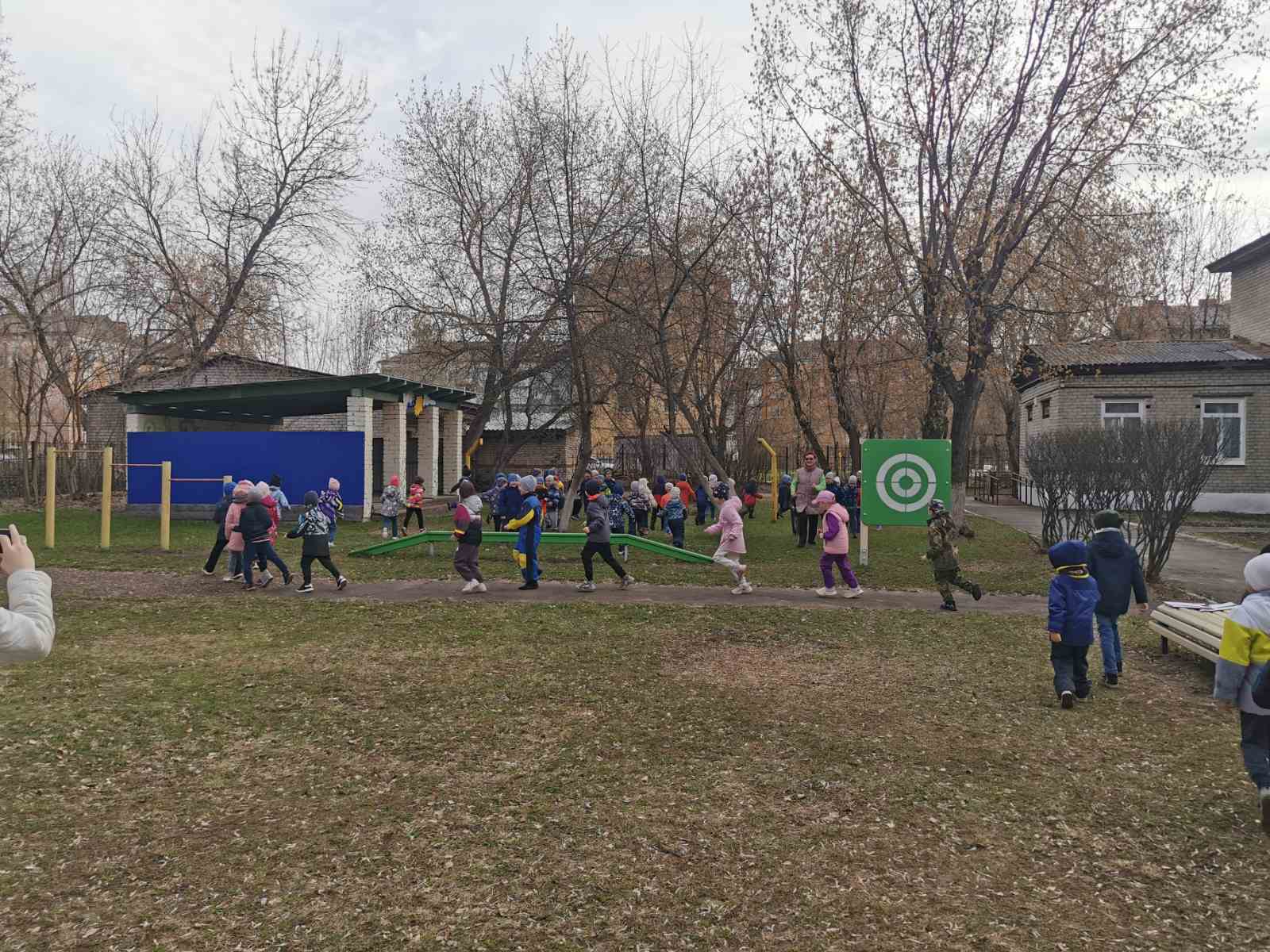 Приложение 5Интеллектуальная  игра "Спортивные  Знайки"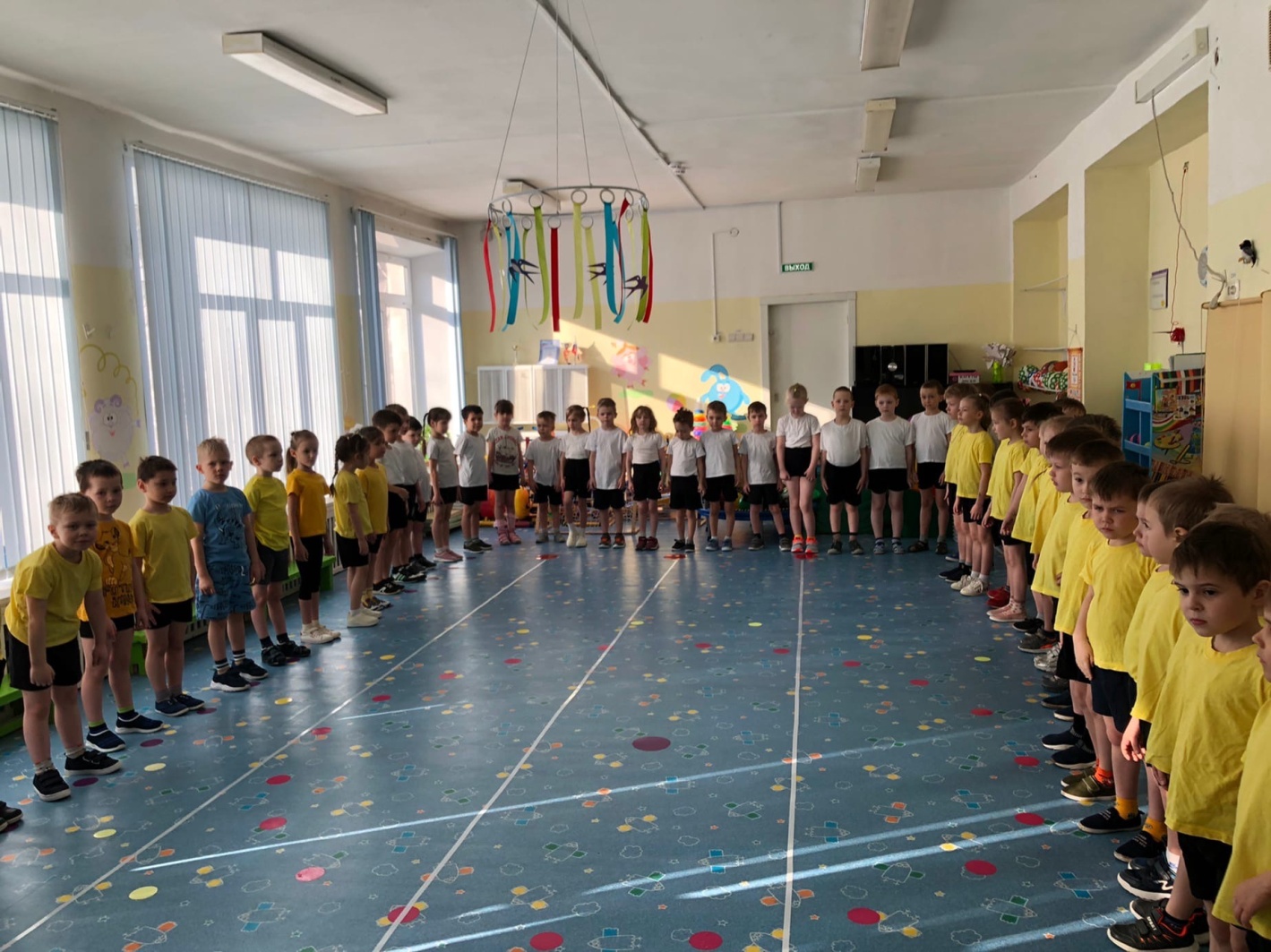 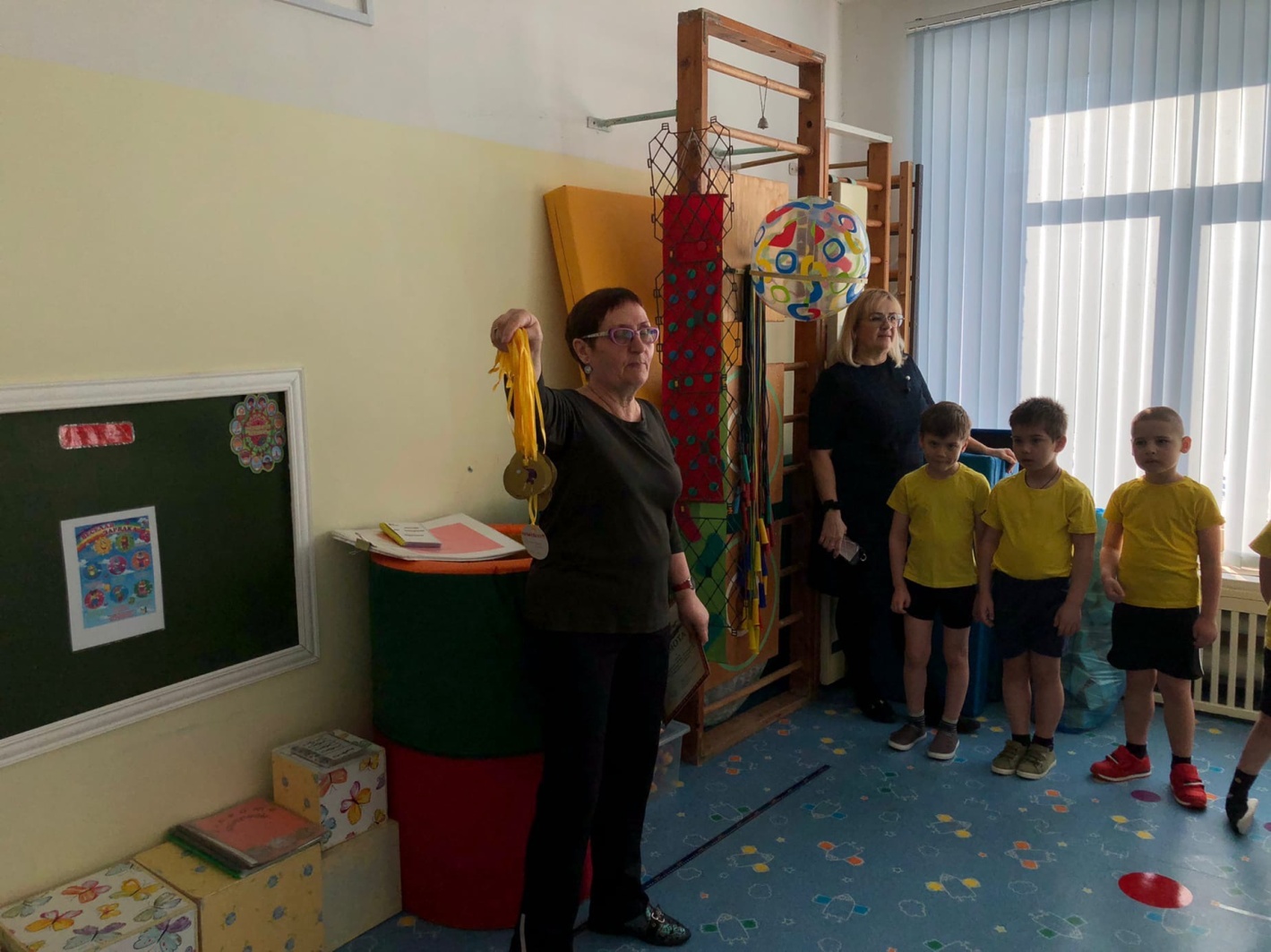 Название проекта"Вместе за здоровьем" посвященный Всемирному дню здоровья 7 апреляТип проектаПедагогическийВид проектаЗдоровьесберегающий, познавательныйАвторы проектаГалина Николаевна Захватова,инструктор по физкультуреНаталья Юрьевна Вронская,воспитатель .Участники проектаДети средней, старших и подготовительной группы, воспитатели, педагогический коллектив .Продолжительность проектной деятельностиКраткосрочный (4 – 29 апреля 2022г.)АктуальностьСамый драгоценный дар, который человек получил от природы – это здоровье. Какой совершенной не была бы медицина, она не может избавить каждого от болезней. «Здоровье каждому человеку даёт физкультура, закаливание, здоровый образ жизни!» - эти слова принадлежат великому отечественному хирургу, учёному, академику Н. М. Амосову. Сохранение здоровья детей в процессе воспитания и обучения – одна из приоритетных задач нашего дошкольного учреждения. Дошкольный возраст считается важным для физического, психического и умственного развития ребёнка. В этот период закладываются основы его здоровья. Так как дошкольное учреждение является первой ступенью общественного воспитания, то именно на нас возлагаются как воспитательные, так и оздоровительные задачи. Основной задачей оздоровительной работы в дошкольном учреждении заключается в укреплении здоровья, физического и психического развития дошкольника. В дошкольном возрасте необходимо формировать у детей осознанное отношение к своему здоровье, понимание необходимости бережно относиться к своему организму, правила заботы о нём и стимулировать развитие навыков личной гигиены.          ЦельФормирование представлений о здоровье, создание у детей мотивации заниматься физической культурой и спортом, пропаганда здорового образаЗадачиОздоровительные:Формированиеположительного отношения к занятиям физкультурой.элементарных знаний в области гигиены, медицины, физкультуры.необходимых двигательных навыков и умений, способствующих укреплению здоровья.Воспитательные:С помощью физических упражнений способствовать проявлению смелости, выносливости, терпения и уверенности в себе.Создать условия для проявления положительных эмоций.Образовательные:Формировать и совершенствовать новые двигательные умения и навыки.Принципы1.Принцип культуросообразности – формирование здорового образа жизни  должно основываться на  ценностях и  традициях национальной культуры, строиться в соответствии с ценностями и нормами, присущими в  данной семье.
2.Принцип гуманистической ориентации – ребенок главная ценность, осознание ребенком социальной защищенности, уважительное отношение к нему.
3.Принцип опоры на эмоционально чувственную сферу ребенка –     требует создания условий для возникновения эмоциональных реакций и развития эмоций, которые усиливают внимание ребенка на действиях и поступках. 
4. Принцип дифференциации – создание благоприятной среды для  усвоения норм и правил здорового образа жизни каждым ребенком.  Этапы реализации проекта1 этап  - Организационный этап (28.03.2022-01.04.2022)2 этап –  Практический этап (4-27 апреля)3 этап – Заключительный этап. Итоговый (28-29 апреля) Реализация проекта предполагает-  совместную деятельность в форме утренней гимнастики педагогов и детей;-  взаимодействия воспитателя с родителями;-  взаимодействие воспитателя с детьми;- взаимодействие всех субъектов образовательного процесса: педагоги – дети – воспитатели.Ресурсное обеспечение проекта: Материально-техническое обеспечение:фотоаппарат;компьютер;магнитофон; музыкальный центр;помещение для проведения мероприятий;спортивный инвентарь;Основные функцииЗдоровьесберегающаяВоспитательнаяОбразовательнаяКоммуникативнаяОрганизационнаяОжидаемые конечные результатыАктуализировать и расширить знания детей о том, что такое здоровье и как его сберечь; что такое витамины, их роли в жизни человека; что такое микробы и вирусы; как предупреждать болезни.Выучить с детьми пословицы о спорте и здоровье.Способствовать повышению физического здоровья детей.Сроки проведенияНазвание и целиСодержание работы с детьми04.04.2022-08.04.2022"Здоровье в порядке - спасибо зарядкеПонедельник - веселая утренняя гимнастика с воспитателями.Вторник - спортивная утренняя гимнастика с инструктором по ФИЗО    Вторник - речевая утренняя гимнастика с логопедом  Среда -  бодрящая утренняя гимнастика с психологом  Четверг - познавательная утренняя гимнастика с методистом  Г.А. Пятница -  танцевальная утренняя гимнастика с музыкальным руководителем  Время проведениясредняя группа  № 5                  8.00-8.10старшая № 1 и старшая  № 3    8.10-8.20старшая  № 4 и подготовительная №2                                                       8.20-8.3011.04.2022-15.04.2022"Солнце, воздух и вода - наши лучшие друзья"Понедельник -  подвижные игры на прогулке  с инструктором по ФИЗО  Вторник - эстафеты на прогулке  с инструктором по ФИЗО в старшей группе Среда - эстафеты на прогулке  с инструктором по ФИЗО в подготовительной группеЧетверг- эстафеты на прогулке  с инструктором по ФИЗО в старшей  группеПятница эстафеты на прогулке  с инструктором по ФИЗО в старшей группе 18.04.2022-23.04.2022"Чистота -залог здоровья"Понедельник -  встреча со стоматологом "Как сохранить здоровые зубы"Вторник - акция "От простой воды и мыла у микробов тают силы" -  проверка умения мыть руки мед. сестрой  и инструктором по ФИЗО Среда - коллективный просмотр мультфильма "Мойдодыр" с логопедомЧетверг - дидактические игры в группах по ЗОЖПятница-   Интеллектуальная игра "Спортивные Знайки" для старших и подготовительной групп.25.04.2022-29.04.2022"Со спортом дружить – здоровыми быть!"Понедельник - изготовление  в группах тематических плакатовВторник - рассказ врача д/с о необходимости соблюдения гигиенических процедур.Среда - презентация плакатов о ЗОЖ.Четверг - Развлечение  на воздухе для всех групп "Прочь микробы"Пятница-  торжественное  закрытие , подведение  итогов